jk"Vªh; izkS|ksfxdh laLFkku jk;iqjNational Institute of Technology Raipurjk"Vªh; izkS|ksfxdh laLFkku jk;iqjNational Institute of Technology RaipurApplication Form for Casual Leave/Restricted Leave/Special Casual Leave (Non-Teaching)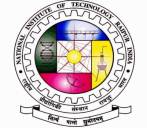 1.Name: Designation: Deptt.: 2.Purpose of leave (attach proof in case of Special casual leave)(as specified in office order No. NITRR/Estt.Gaz/2014/1244     dtd 18/07/2014): : 3.Previous Leave Details (EL/HPL/Commuted Leave/CL/RH/SCL): From                             To: From                             To4.Period of Leave : From                             To: From                             To5.Date of joining duty : : 6.No. of days of leave (excluding Saturday, Sunday and holidays): : 7.Charge hand over to :  :  8.Whether Head Quarter Leave required (if required please mention dates): Yes                      No    : Yes                      No    9.Address and phone no. during absence::Date of application: Date of application:                    ………………………………………………………………………                     Signature of applicant                   ………………………………………………………………………                     Signature of applicant                                                                                                          ……………………………………………………                                                                                                          Recommended /Non-Recommended                                                                                                           (Head of the Department)                                                                                                          ……………………………………………………                                                                                                          Recommended /Non-Recommended                                                                                                           (Head of the Department)                                                                                                          ……………………………………………………                                                                                                          Recommended /Non-Recommended                                                                                                           (Head of the Department)                                                                                                          ……………………………………………………                                                                                                          Recommended /Non-Recommended                                                                                                           (Head of the Department)   Casual Leave Balance: ___/08; Restricted Leave Balance: ____/02; Special Casual Leave Balance:   ___ /15	…………………………………….	   Casual Leave Balance: ___/08; Restricted Leave Balance: ____/02; Special Casual Leave Balance:   ___ /15	…………………………………….	   Casual Leave Balance: ___/08; Restricted Leave Balance: ____/02; Special Casual Leave Balance:   ___ /15	…………………………………….	   Casual Leave Balance: ___/08; Restricted Leave Balance: ____/02; Special Casual Leave Balance:   ___ /15	…………………………………….	                                                                                                           Granted / not granted                                                                                                             (Registrar)                                                                                                           Granted / not granted                                                                                                             (Registrar)                                                                                                           Granted / not granted                                                                                                             (Registrar)                                                                                                           Granted / not granted                                                                                                             (Registrar)All faculty/staff members shall seek casual leave/restricted leave permission from their respective HoDs/Section Heads as their leave records are maintained in the Departments/Sections.* * * * * **All faculty/staff members shall seek casual leave/restricted leave permission from their respective HoDs/Section Heads as their leave records are maintained in the Departments/Sections.* * * * * **All faculty/staff members shall seek casual leave/restricted leave permission from their respective HoDs/Section Heads as their leave records are maintained in the Departments/Sections.* * * * * **All faculty/staff members shall seek casual leave/restricted leave permission from their respective HoDs/Section Heads as their leave records are maintained in the Departments/Sections.* * * * * **